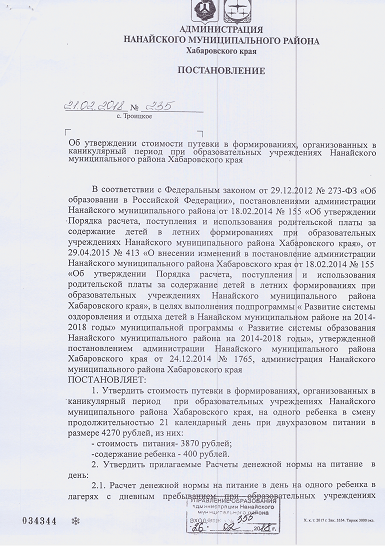 Нанайского муниципального района Хабаровского края в каникулярное время при двухразовом питании.2.2.  Расчет денежной нормы на питание в день на одного подростка в профильных военно-патриотических отрядах « Патриот», «Юнармия» на базе спортивного комплекса «Амур» Муниципального бюджетного общеобразовательного учреждения средней общеобразовательной школы №1 сельского поселения «Село Троицкое» в летний период при пятиразовом питании.3.  Утвердить прилагаемый Размер родительской платы за содержание детей, проживающих на территории Нанайского муниципального района Хабаровского края, в летних формированиях при образовательных учреждениях Нанайского муниципального района  Хабаровского края.4. Установить из утвержденной суммы 1775 рублей:- 1355 рубля - стоимость питания - (35% от стоимости питания утвержденной пунктом 1);- 400 рублей - содержание ребенка.5. Родители (законные представители) детей из малоимущих семей производят оплату в размере 300 рублей на возмещение затрат по содержанию детей в формированиях при образовательных учреждениях Нанайского муниципального района Хабаровского края.6. Для детей, не проживающих на территории Нанайского муниципального района Хабаровского края, оплата путевок производится в полном объеме за счет средств родителей (законных представителей) в размере 4270 рублей.7.  Рекомендовать Краевому государственному казенному учреждению «Центр социальной поддержки населения по Нанайскому району» производить оплату стоимости путевки (питание) в формированиях, организованных при образовательных организациях в каникулярное время, для детей из малоимущих семей, детей инвалидов, детей военнослужащих, сотрудников правоохранительных органов, погибших при исполнении обязанностей военной службы, детей из семей, находящихся в социально опасном положении, в размере 3870 рублей на одного ребенка.8. Управлению образования администрации Нанайского муниципального района Хабаровского края направить родительскую плату на возмещение затрат по содержанию детей в формированиях при образовательных учреждениях Нанайского муниципального района Хабаровского края.9. Признать утратившим силу постановление администрации Нанайского муниципального района Хабаровского края от 20.02.2017 № 135 «Об утверждении стоимости путевки в формированиях, организованных в каникулярный период при образовательных учреждениях Нанайского муниципального района Хабаровского края».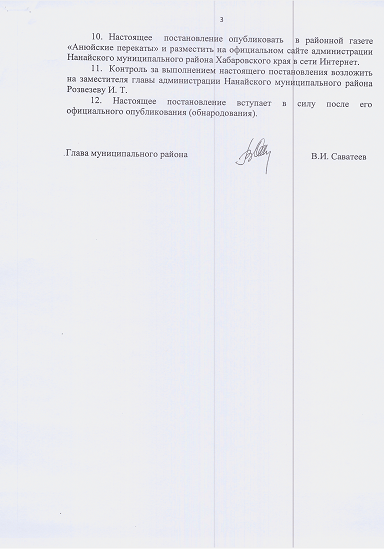 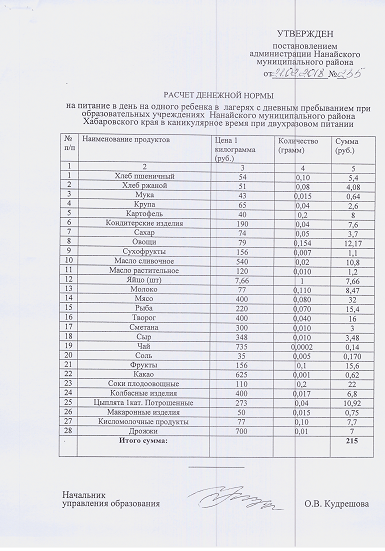 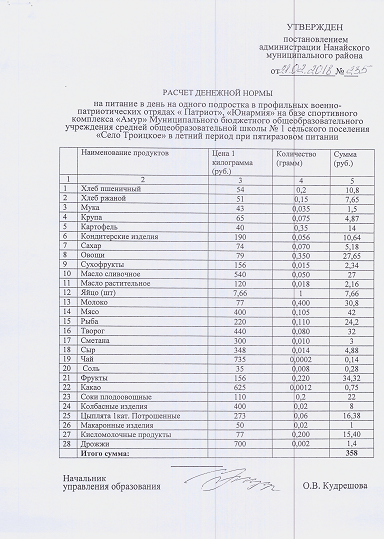 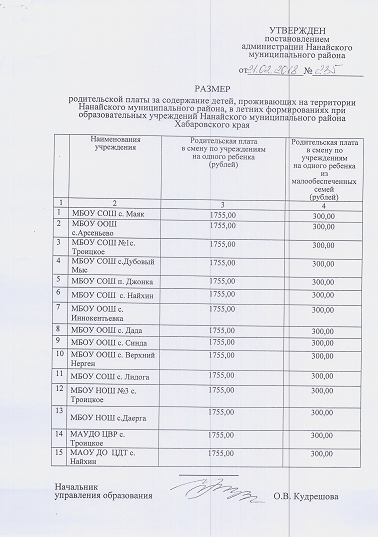 